Study Visit on Intellectual Property, Traditional Knowledge and Traditional Cultural Expressions for the Arab Countriesorganized by the World Intellectual Property Organization (WIPO)Geneva, March 15 to 17, 2016PROGRAMprepared by the International Bureau of WIPOTuesday, March 15, 20169.30 – 10.00	Registration10.00 – 10.15	Welcoming Address by:Mr. Minelik Getahun, Assistant Director General, Global Issues Sector, WIPO 10.15 – 10.45	Getting to Know one Another – Introductions and ExpectationsFacilitated by:	Mr. Pierre El Khoury, Professor, La Sagesse Law School, Beirut, LebanonMr. Walid Abdelnasser, Director, Regional Bureau for Arab Countries, Development Sector, WIPO Mr. Wend Wendland, Director, Traditional Knowledge Division (TKD), Global Issues Sector, WIPO10.45 – 11.00	Coffee break11.00 – 11.45	Traditional knowledge (TK) and Traditional Cultural Expressions (TCEs):  An Overview of Policy and Legal Issues from an Intellectual Property (IP) Perspective	Speaker: 	Ms. Begoña Venero, Senior Counsellor, TKD, Global Issues Sector, WIPO11.45 – 12.30	IP-related Issues Regarding the Protection of TK and TCEs:  the Arab Region Perspective 	Speaker:  	Mr. Pierre El Khoury12.30 – 14.15	Lunch Break14.15 – 15.00	Available IP Tools to Protect TK and TCEs within the Existing International IP SystemSpeaker:  	Ms. Fei Jiao, Associate Program Officer, TKD, Global Issues Sector, WIPO15.00 – 17.00			IP and TCEs:  A Case-StudyFacilitator:  	Ms. Daphne Zografos Johnsson, Legal Officer, TKD, Global Issues Sector, WIPOWednesday, March 16, 201610.00 – 11.30	Exchange of National Experiences in the Region with the 		Protection of TK and TCEsFacilitator:	Mr. Pierre El Khoury11.30 – 12.00	Documentation of TK and TCEs:  The IP DimensionSpeaker: 	Mr. Simon Legrand, Counsellor, TKD, Global Issues Sector, WIPO12.00 – 14.30	Lunch hosted by WIPO14.30 – 16.30	TK and the Erroneous Grant of Patents:  A case-study of TK Misappropriation Facilitator:	Ms. Begoña Venero Thursday, March 17, 201610.00 – 10.30	Towards Sui Generis Instrument(s) of Protection:  the Normative Work at WIPOSpeaker:  	Mr. Wend Wendland 10.30 – 11.00	WIPO Capacity-Building Program and ResourcesSpeaker: 	Ms. Fei Jiao11.00 – 11.15	Coffee break11.15 – 12.15	Discussion:  The Way ForwardFacilitators: 		Mr. Pierre El Khoury Mr. Walid Abdelnasser Mr. Wend Wendland12.15 – 12.30	Closing Address by:Mr. Mario Matus, Deputy Director General, Development Sector, WIPO [End of document]EE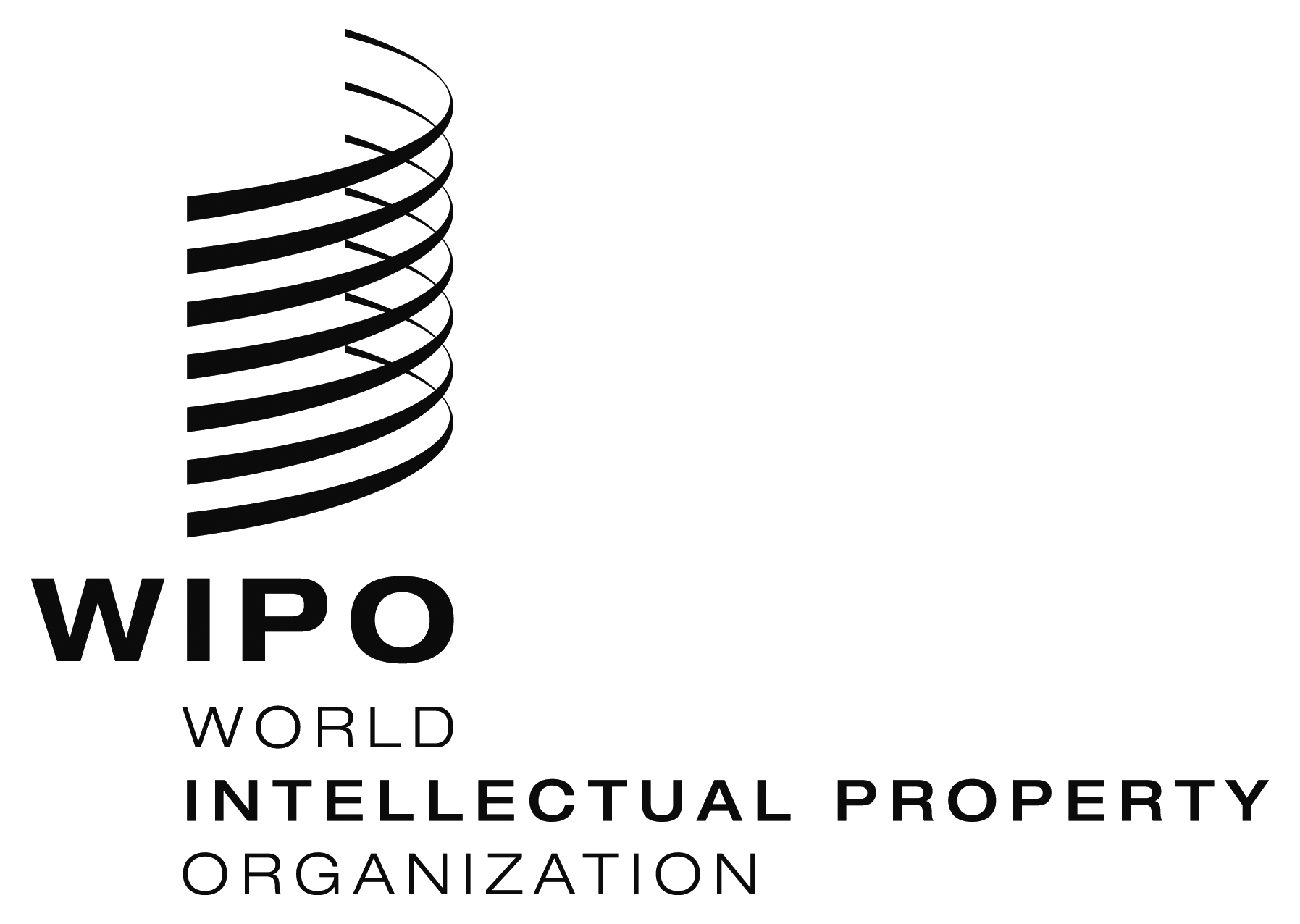 sTUDY VISITsTUDY VISITWIPO/SV/IPTK/GE/16 INF/1.  WIPO/SV/IPTK/GE/16 INF/1.  ORIGINAL: ENGLISHORIGINAL: ENGLISHDATE: MARCH 10, 2016DATE: MARCH 10, 2016